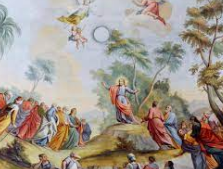 ############                        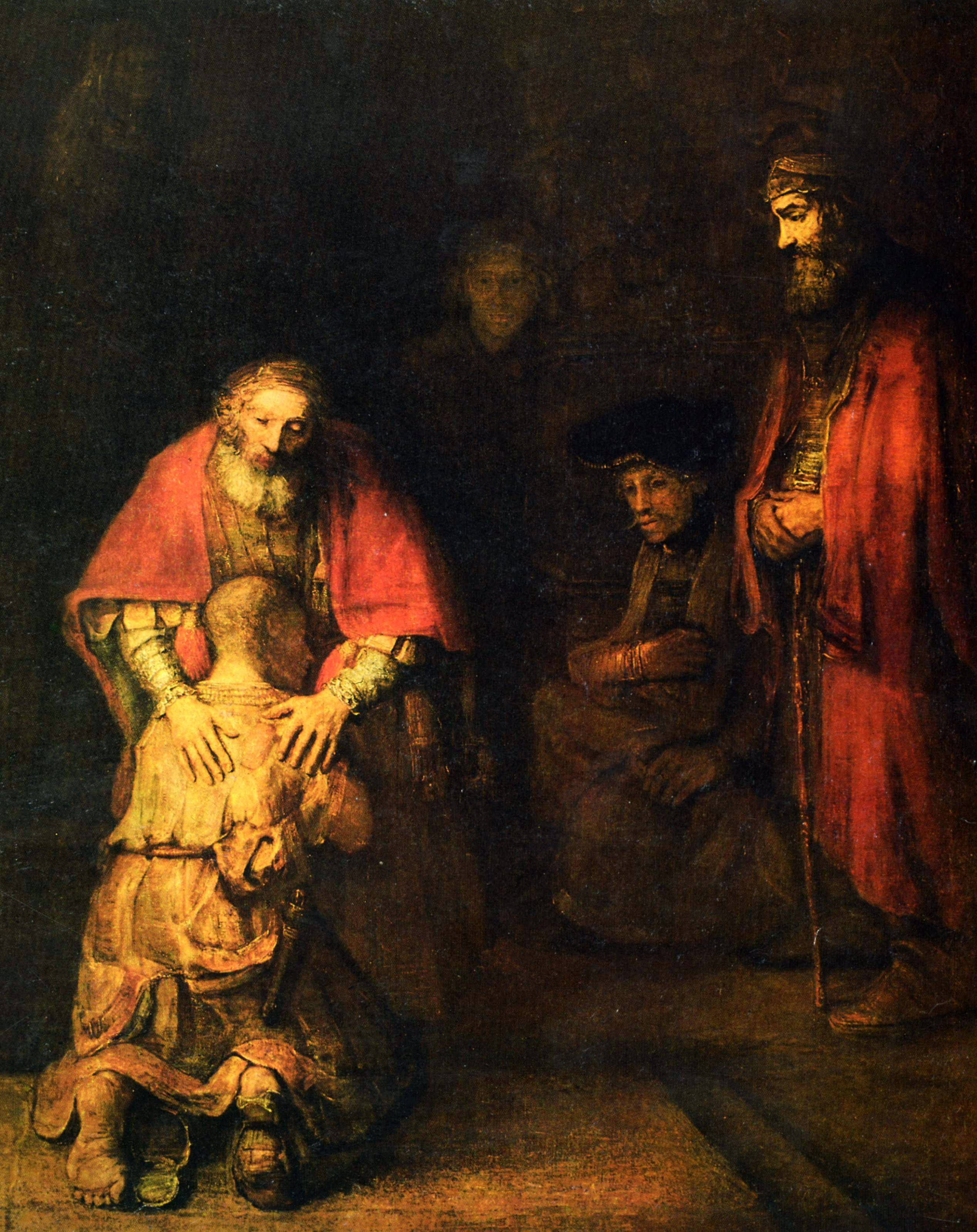 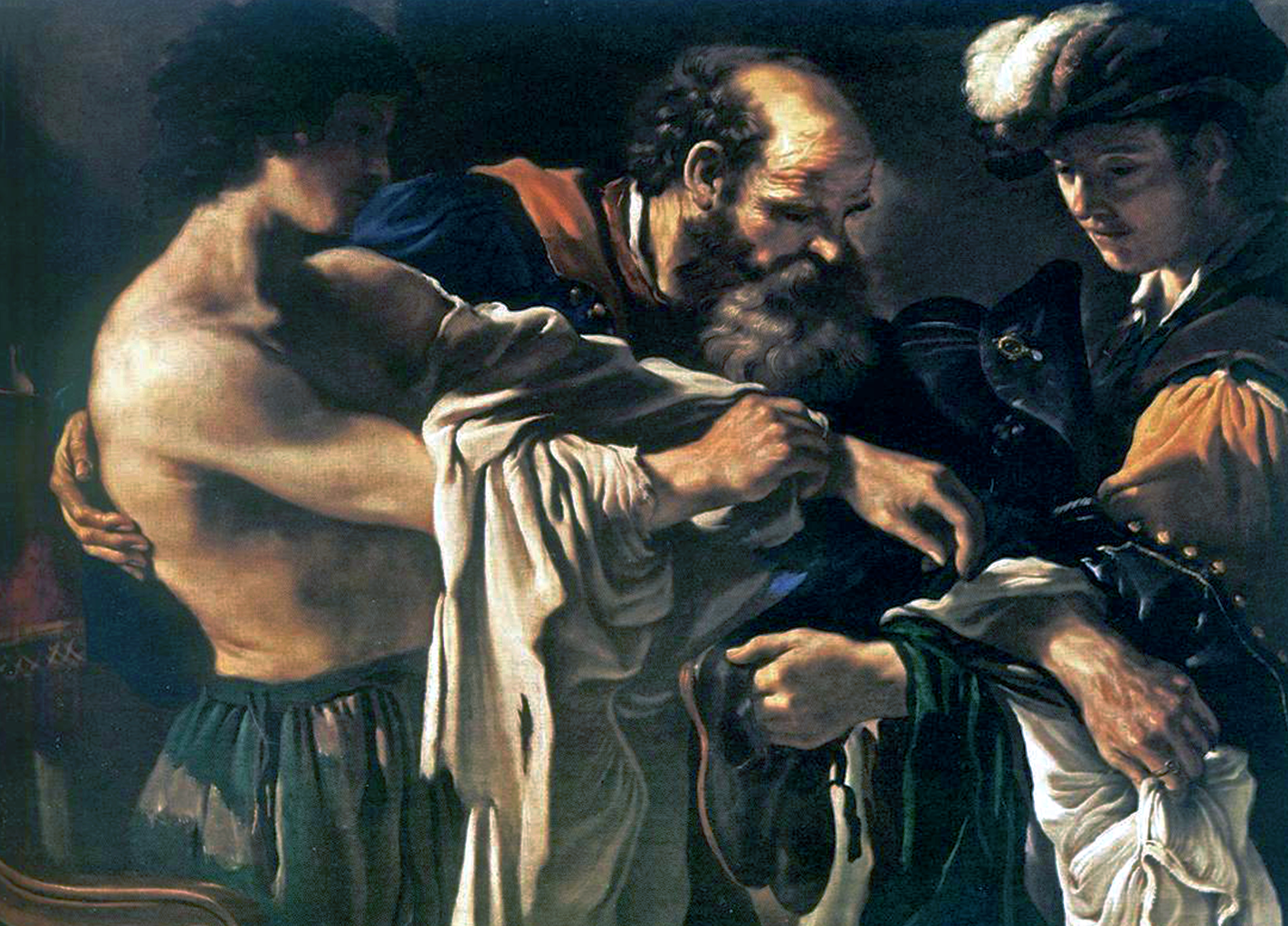 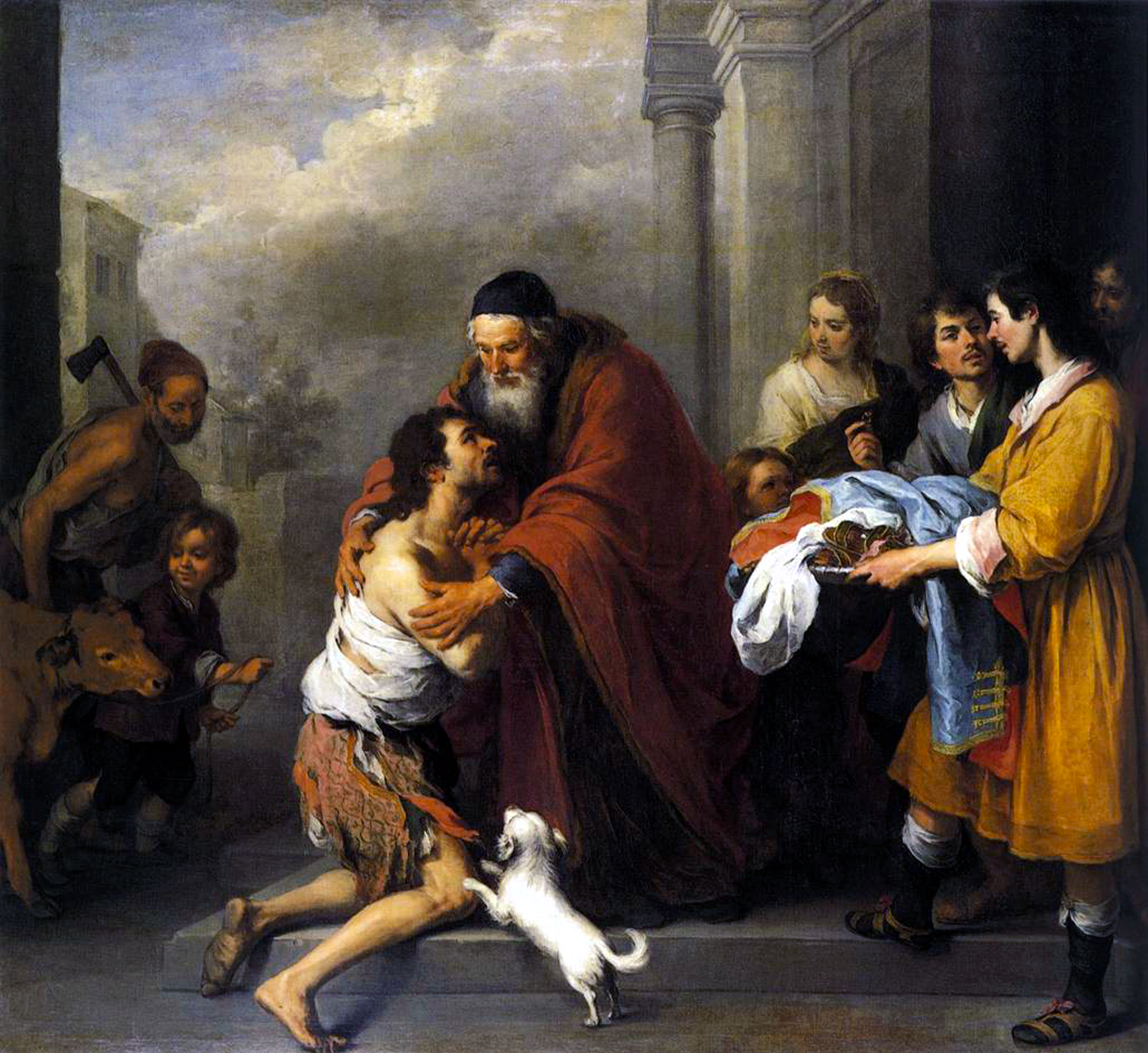 Key VocabularyUnconditionalNo conditions- nothing can stop itProphetSomeone who hears God’s wordsPsalmA song of hymn used in Christian worshipGentileSomeone who is not a JewJewA person who believes in God but does not believe Jesus is God’s sonNew TestamentThe second ½ of the BibleParableA story which teaches a lessonProdigalLavish, reckless, wastefulForgivenessTo forgive, to stop being angryMinistryThe work of a ministerBeatitudesEight blessings recounted by Jesus in the Sermon on the MountSermon on the MountJesus taught a famous lesson- a sermon – on a mountain